ПЛАНИРУЕМЫЕ РЕЗУЛЬТАТЫ ОСВОЕНИЯ УЧЕБНОГО ПРЕДМЕТА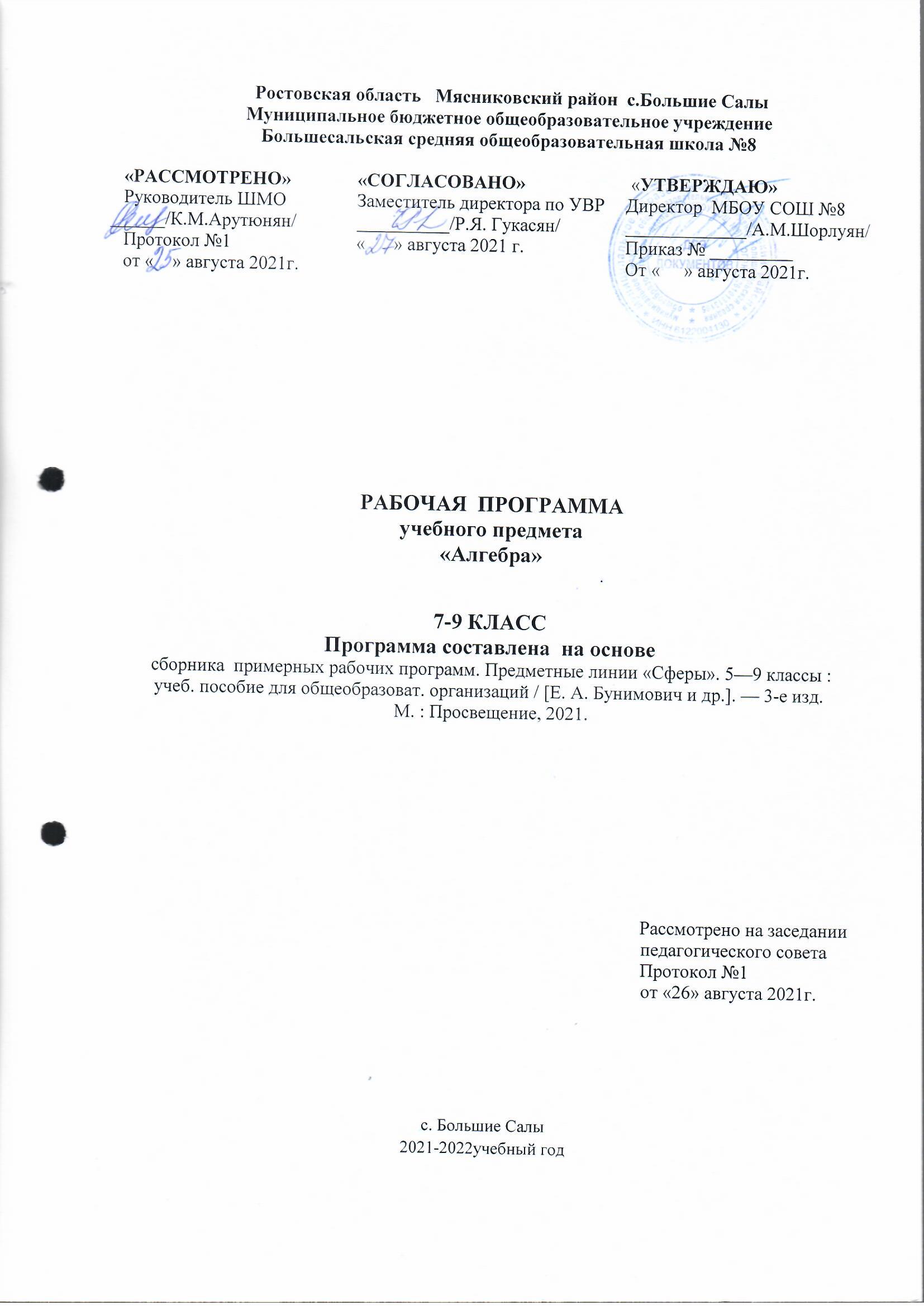 Личностныерезультаты: Личностные результаты освоения программы учебного предмета «Алгебра» характеризуются: 1.Патриотическое воспитание: проявлением интереса к прошлому и настоящему российской математики, ценностным отношением к достижениям российских математиков и российской математической школы, к использованию этих достижений в других науках и прикладных сферах. 2. Гражданское и духовно-нравственное воспитание: готовностью к выполнению обязанностей гражданина и реализации его прав, представлением о математических основах функционирования различных структур, явлений, процедур гражданского общества (выборы, опросы и пр.); готовностью к обсуждению этических проблем, связанных с практическим применением достижений науки, осознанием важности морально-этических принципов в деятельности учёного. 3. Трудовое воспитание: установкой на активное участие в решении практических задач математической направленности, осознанием важности математического образования на протяжении всей жизни для успешной профессиональной деятельности и развитием необходимых умений; осознанным выбором и построением индивидуальной траектории образования и жизненных планов с учётом личных интересов и общественных потребностей. 4. Эстетическое воспитание: способностью к эмоциональному и эстетическому восприятию математических объектов, задач, решений, рассуждений; умению видеть математические закономерности в искусстве. 5. Ценности научного познания: ориентацией в деятельности на современную систему научных представлений об основных закономерностях развития человека, природы и общества, пониманием математической науки как сферы человеческой деятельности, этапов её развития и значимости для развития цивилизации; овладением языком математики и математической культурой как средством познания мира; овладением простейшими навыками исследовательской деятельности. 6. Физическое воспитание, формирование культуры здоровья и эмоционального благополучия: готовностью применять математические знания в интересах своего здоровья, ведения здорового образа жизни (здоровое питание, сбалансированный режим занятий и отдыха, регулярная физическая активность); сформированностью навыка рефлексии, признанием своего права на ошибку и такого же права другого человека. 7. Экологическое воспитание: ориентацией на применение математических знаний для решения задач в области сохранности окружающей среды, планирования поступков и оценки их возможных последствий для окружающей среды; осознанием глобального характера экологических проблем и путей их решения. 8. Личностные результаты, обеспечивающие адаптацию обучающегося к изменяющимся условиям социальной и природной среды: готовностью к действиям в условиях неопределённости, повышению уровня своей компетентности через практическую деятельность, в том числе умение учиться у других людей, приобретать в совместной деятельности новые знания, навыки и компетенции из опыта других;необходимостью в формировании новых знаний, в том числе формулировать идеи, понятия, гипотезы об объектах и явлениях, в том числе ранее не известных, осознавать дефициты собственных знаний и компетентностей, планировать своё развитие; способностью осознавать стрессовую ситуацию, воспринимать стрессовую ситуацию как вызов, требующий контрмер, корректировать принимаемые решения и действия, формулировать и оценивать риски и последствия, формировать опыт.Метапредметныерезультаты:Регулятивные УУДучащиеся научатся:1.Формулировать и удерживать учебную задачу;2.Выбирать действия в соответствии с поставленной задачей и условиями её реализации;3.Планировать пути достижения целей, осознанно выбирать наиболее эффективные способы решения учебных и познавательных задач;4. Предвидеть уровень усвоения знаний, его временных характеристик;5. Составлять план и последовательность действий;6.Осуществлять контроль по образцу и вносить необходимые коррективы;7.Адекватно оценивать правильность или ошибочность выполнения учебной задачи, её объективную трудность и собственные возможности её решения;8.Сличать способ действия и его результат с заданным эталоном с целью обнаружения отклонений и отличий от эталона;учащиеся получат возможность научиться:1.Определять последовательность промежуточных целей и соответствующих им действий с учётом конечного результата;2.Предвидеть возможности получения конкретного результата при решении задач;3.Осуществлять констатирующий и прогнозирующий контроль по результату и по способу действия;4.Выделять и формулировать то, что усвоено и что нужно усвоить, определять качество и уровень усвоения;5.Концентрировать волю для преодоления интеллектуальных затруднений и физических препятствий;Познавательные УУДучащиеся научатся:1.Самостоятельно выделять и формулировать познавательную цель;2.Использовать общие приёмы решения задач;3. Применять правила и пользоваться инструкциями и освоенными закономерностями;4.Осуществлять смысловое чтение;5. Создавать, применять и преобразовывать знаково-символические средства, модели и схемы для решения задач;6.Самостоятельно ставить цели, выбирать и создавать алгоритмы для решения учебных математических проблем;7.Понимать сущность алгоритмических предписаний и уметь действовать в соответствии с предложенным алгоритмом;8.Понимать и использовать математические средства наглядности (рисунки, чертежи, схемы и др.) для иллюстрации, интерпретации, аргументации;9. Находить в различных источниках информацию, необходимую для решения математических проблем, и представлять её в понятной форме; принимать решение в условиях неполной и избыточной, точной и вероятностной информации;учащиеся получат возможность научиться:1.Устанавливать причинно-следственные связи; строить логические рассуждения, умозаключения (индуктивные, дедуктивные и по аналогии) и выводы;2. Формировать учебную и общепользовательскую компетентности в области использования информационно-коммуникационных технологий (ИКТ-компетентности);3.Видеть математическую задачу в других дисциплинах, в окружающей жизни;4.Выдвигать гипотезы при решении учебных задач и понимать необходимость их проверки;5.Планировать и осуществлять деятельность, направленную на решение задач исследовательского характера;6. Выбирать наиболее рациональные и эффективные способы решения задач;7.Интерпретировать информации (структурировать, переводить сплошной текст в таблицу, презентовать полученную информацию, в том числе с помощью ИКТ);8. Оценивать информацию (критическая оценка, оценка достоверности);9.Устанавливать причинно-следственные связи, выстраивать рассуждения, обобщения;Коммуникативные УУДучащиеся научатся:1. Организовывать учебное сотрудничество и совместную деятельность с учителем и сверстниками: определять цели, распределять функции и роли участников;2.Взаимодействовать и находить общие способы работы; работать в группе: находить общее решение и разрешать конфликты на основе согласования позиций и учёта интересов; слушать партнёра; формулировать, аргументировать и отстаивать своё мнение;3. Прогнозировать возникновение конфликтов при наличии разных точек зрения;4.Разрешать конфликты на основе учёта интересов и позиций всех участников;5. Координировать и принимать различные позиции во взаимодействии;6.Аргументировать свою позицию и координировать её с позициями партнёров в сотрудничестве при выработке общего решения в совместной деятельности.Предметныерезультаты. 7 класс:учащиеся научатся:1.Работать с математическим текстом (структурирование, извлечение необходимой информации), точно и грамотно выражать свои мысли в устной и письменной речи, применяя математическую терминологию и символику, использовать различные языки математики (словесный, символический, графический), обосновывать суждения, проводить классификацию;2. Владеть базовым понятийным аппаратом: иметь представление о числе, дроби, об основных геометрических объектах (точка, прямая, ломаная, угол, многоугольник, многогранник, круг, окружность);3.Выполнять арифметические преобразования, применять их для решения учебных математических задач;4. Пользоваться изученными математическими формулами;5. Самостоятельно приобретать и применять знания в различных ситуациях для решения несложных практических задач, в том числе с использованием при необходимости справочных материалов, калькулятора и компьютера;6. Пользоваться предметным указателем энциклопедий и справочников для нахождения информации;7.Знать основные способы представления и анализа статистических данных; уметь решать задачи с помощью перебора возможных вариантов;учащиеся получат возможность научиться:1. Выполнять арифметические преобразования выражений, применять их для решения учебных математических задач и задач, возникающих в смежных учебных предметах;2.Применять изученные понятия, результаты и методы при решении задач из различных разделов курса, в том числе задач, не сводящихся к непосредственному применению известных алгоритмов;3. Самостоятельно действовать в ситуации неопределённости при решении актуальных для них проблем, а также самостоятельно интерпретировать результаты решения задач с учетом ограничений, связанных с реальными свойствами рассматриваемых процессов и явлений.СОДЕРЖАНИЕ УЧЕБНОГО ПРЕДМЕТА7 КЛАССДроби и проценты (18 ч) Дроби обыкновенные и десятичные, переход от одной формы записи дробей к другой. Сравнение дробей. Совместные действия с обыкновенными и десятичными дробями. Степень с натуральным показателем: определение, запись больших и малых чисел. Понятие процента, запись процентов в виде дроби и дроби в виде процентов. Основные задачи на проценты, решение задач из реальной практики. Статистические характеристики: среднее арифметическое, мода, размах. Случайные события, достоверные и невозможные события, равновозможные (равновероятные) события, противоположные события, иллюстрация отношений события с помощью кругов Эйлера. Частота случайного события. Случайные опыты (эксперименты). Прямая и обратная пропорциональность (12 ч)Реальные зависимости, переменная, описание зависимостей с помощью формул, вычисления по формулам. Прямая пропорциональность, свойство прямой пропорциональности. Обратная пропорциональность, свойство обратной пропорциональности. Решение текстовых задач. Пропорция, основное свойство пропорции, решение задач с помощью пропорций. Пропорциональное деление.Введение в алгебру (11 ч)Буквенные выражения, числовое значение буквенного выражения. Противоположные выражения. Допустимые значения букв в выражении. Буквенная запись свойств действий над числами. Преобразование буквенных выражений, тождественно равные выражения, правила преобразование сумм и произведений, правила раскрытия скобок и приведения подобных слагаемых. Уравнения (12 ч)Уравнение, корень уравнения, правила преобразования уравнений. Линейное уравнение, число корней линейного уравнения. Решение линейных уравнений. Составление уравнений по условию задачи. Решение задач алгебраическим методом. Координаты и графики (12 ч) Координата точки на прямой. Числовые промежутки. Расстояние между точками координатной прямой. Множества точек на координатной плоскости: вертикальные и горизонтальные прямые, полосы, полуплоскости, прямоугольники. Графики зависимостей: . Чтение и построение графиков реальных зависимостей. Многочлены (25 ч)Свойства степени с натуральным показателем. Преобразование выражений, содержащих степени с натуральным показателем: умножение и деление степеней, возведение степени в степень, возведение в степень произведения и частного. Одночлен, стандартный вид одночлена. Многочлен, стандартный вид многочлена. Многочлены с одной переменной. Сложение и вычитание многочленов. Противоположные многочлены. Умножение одночлена на многочлен, умножение многочлена на многочлен. Формулы квадрата суммы и квадрата разности. Преобразование трехчлена в квадрат двучлена. Выделение из трехчлена квадрата двучлена. Решение текстовых задач с помощью уравнений. Разложение многочленов на множители (20 ч)Вынесение общего множителя за скобки. Способ группировки. Применение разложения на множители для решения различных задач. Формула разности квадратов. Разложение на множители с помощью формул сокращенного умножения. Формулы разности и суммы кубов. Применение нескольких способов разложения на множители. Решение уравнений с помощью разложения на множители. Комбинаторика (14 ч) Решение комбинаторных задач с помощью перебора всех возможных вариантов. Комбинаторное правило умножения. Правило сложения. Перестановки. Факториал. Формула числа перестановок. Повторение (12 ч) 8 КЛАСС  Повторение (3час) Алгебраические дроби (20 ч)Алгебраическая (рациональная) дробь, допустимые значения переменных в алгебраической дроби. Основное свойство дроби, приведение дроби к новому знаменателю, сокращение дробей.Сложение и вычитание алгебраических дробей. Умножение и деление алгебраических дробей. Примеры на все действия с алгебраическими дробями.Степень с целым показателем. Стандартный вид числа, запись больших и малых чисел. Свойства степени с целым показателем. Преобразование выражений, содержащих степени с целыми показателями.Решение уравнений. Решение текстовых задач.Квадратные корни (17 ч)Задача о нахождении длины стороны квадрата по его площади, знак квадратного корня (радикал). Примеры извлечения «точных» квадратных корней.Доказательство утверждения: не существует рационального числа, квадрат которого равен 2. Начальные представления об иррациональных числах. Нахождение десятичных приближений квадратных корней путем оценки. Изображение иррациональных чисел точками на координатнойпрямой.Теорема Пифагора. Построение отрезков с иррациональными длинами.Квадратный корень: алгебраический подход. Исследование вопроса о существовании и количестве квадратных корней из числа а.Арифметическийквадратный корень. Формула.График зависимости y= 4х.Свойства квадратных корней: корень из произведения и частного, корень из степени. Преобразование выражений, содержащих квадратные корни.Кубический корень. Уравнение вида х3 = а.График зависимости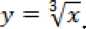 Квадратные уравнения (17 ч)Квадратное уравнение, приведенное квадратное уравнение. Формула корней квадратного уравнения. Формула корней квадратного уравнения с четным вторым коэффициентом. Исследование квадратного уравнения по его дискриминанту.Решение текстовых задач.Неполные квадратные уравнения, их виды. Приемы решения неполных квадратных уравнений.Теорема Виета. Теорема, обратная теореме Виета. Применение формул Виета для решения различных задач.Системы уравнений(20 час)Линейное уравнение с двумя переменными и его график. Уравнение прямой вида y = kx+1. Угловой коэффициент прямой. Критерий параллельности прямых.Система уравнений. Решение систем способом сложения. Решение систем способом подстановки. Графическая интерпретация решения систем двух линейных уравнений. Примеры решения систем, в которых одно из уравнений не является линейным.Решение текстовых задач с помощью систем уравнений.Применение алгебраических методов для решения задач на координатной плоскости.Геометрическая интерпретация уравнений с двумя переменными.Функции (13 ч)Чтение графиков реальных процессов.Функция, способы задания функции, функциональная символика, область определения функции.Числовые промежутки, их обозначение.График функции. Свойства функции: возрастание и убывание на промежутке; сохранение знака на промежутке; нули функции; наибольшее (наименьшее) значение; непрерывность. Отражение свойств функции на графике.Линейная функция и ее график. Свойства линейной функции. Аппроксимирующая прямая.Функция       и ее график. Гипербола. Асимптоты.Вероятность и статистика(10 час)Статистические характеристики. Вероятность случайного события. Классическое определение вероятностиПовторение 2 часа9  КЛАСС Неравенства (18 ч)Множества натуральных, целых, рациональных и действительных чисел, соотношения между ними. Действительные числа и координатная прямая. Представление действительных чисел в виде бесконечных десятичных дробей. Сравнение действительных чисел. Числовые неравенства, свойства числовых неравенств. Линейные неравенства с одной переменной, решение неравенств. Равносильность уравнений и неравенств. Решение систем линейных неравенств с одной переменной. Доказательство неравенств. Погрешность приближенного значения, точность приближения. Способы записи приближенных значений. Относительная погрешность. Периодические и непериодические бесконечные десятичные дроби. Среднее арифметическое, среднее геометрическое, среднее гармоническое и связывающие их неравенства. Квадратичная функция (16 ч)Квадратичная функция. Парабола. Область определения и область значений квадратичной функции. График и свойства функции 2 y ax . Сдвиг графика функции 2 y ax вдоль осей координат. График функции у = ax 2 + bx + c (a ≠ 0), формулы координат вершины параболы. Построение графика функции 2 y axbx c  . Применение свойств квадратичной функции при решении задач из реальной практики, из смежных предметов. Квадратные неравенства, решение квадратных неравенств. Метод интервалов. График дробно-линейной функции. Графики уравнений, содержащих модули. Уравнения и системы уравнений (28 ч) Рациональные выражения, их виды. Область определения рационального выражения. Преобразование рациональных выражений. Тождество, доказательство тождеств. Целые уравнения. Решение уравнений третьей и четвертой степени. Дробные уравнения, решение дробных уравнений. Решение текстовых задач. Примеры графиков уравнений с двумя переменными. Графическое решение систем уравнений с двумя переменными. Алгебраическое решение систем уравнений с двумя переменными. Решение текстовых задач. Применение алгебраических методов при решении задач на координатной плоскости. Графическое решение уравнений с одной переменной. Решение уравнений второй степени. Уравнения с параметром.Арифметическая и геометрическая прогрессии (18 ч) Числовые последовательности, способы их задания. Последовательность Фибоначчи. Арифметическая прогрессия и ее свойства. Формула n –го члена арифметической прогрессии. Геометрическое изображение арифметической прогрессии. Сумма первых n членов арифметической прогрессии. Геометрическая прогрессия и ее свойства. Формула n –го члена геометрической прогрессии. Сумма первых n членов геометрической прогрессии. Простые и сложные проценты. Бесконечно убывающая геометрическая прогрессия. Треугольник Паскаля.Статистика и вероятность, комбинаторика (11 ч) Выборочные исследования (выборка и совокупность, таблицы и диаграммы частот, анализ результатов исследования). Интервальная таблица частот. Гистограмма частот. Характеристика разброса (размах и отклонения, дисперсия и стандартное отклонение). Статистическое оценивание и прогноз. Размещения и сочетания. Вероятность и комбинаторика. 6. Математика в историческом развитии Развитие представлений о числе: рациональные числа, открытие иррациональных чисел, действительные числа. Уточнение приближений числа π с древнейших времен до сегодняшнего дня. История вопроса о нахождении формул корней алгебраических уравнений, неразрешимость в радикалах уравнений степени, большей четырех. Н. Тарталья, Дж. Кардано, Н. Х. Абель, Э. Галуа. Задача Леонардо Пизанского (Фибоначчи) о кроликах, числа Фибоначчи. Задача о шахматной доске. Задачи на прогрессии в древних папирусах. Истоки зарождения статистики как науки, Ф. Гаусс. Исторические примеры применения статистических исследований. А. Кетле, Ф. Бенфорд и «закон аномальных чисел», Д. Граунт. Вероятностные подходы в статистике. Русская школа теории вероятностей. П.Л. Чебышев, А.А. Марков, А.М. Ляпунов, А.Н. Колмогоров. Повторение 11 часовТЕМАТИЧЕСКОЕ ПЛАНИРОВАНИЕ 7  КЛАССА по алгебре (136 ч)	Тематическое планирование  по алгебре в 8  классе Тематическое планирование для  9 класса по алгебре ( 102 часа)№ п/пИзучаемый раздел, тема урока с учетом программы воспитанияКоличество часовДатаДата№ п/пИзучаемый раздел, тема урока с учетом программы воспитанияКоличество часовПланФактГлава 1  Дроби и процентыГлава 1  Дроби и проценты181Дроби обыкновенные и десятичные12Дроби обыкновенные и десятичные13Степень с натуральным показателем14Степень с натуральным показателем15Степень с натуральным показателем16Основные задачи на проценты17Основные задачи на проценты18Основные задачи на проценты19Проценты вокруг нас110Проценты вокруг нас. 130 лет со дня рождения И.М. Виноградова111Статистические характеристики112Статистические характеристики113Случайные события114Случайные события115Частота случайного события116Частота случайного события117Обобщающий урок по теме «Дроби и проценты»118Контрольная работа № 1 «Дроби и проценты»1Глава 2 Прямая и обратная пропорциональностьГлава 2 Прямая и обратная пропорциональность1219Реальные зависимости и формулы120Реальные зависимости и формулы121Прямая пропорциональность122Прямая пропорциональность123Контрольная работа (Промежуточная аттестация)124Обратная пропорциональность125Пропорции. Решение задач с помощью пропорций126Пропорции. Решение задач с помощью пропорций127Пропорциональное деление128Пропорциональное деление. Всемирный день математики129Обобщающийурок по теме «Прямая и обратная пропорциональность»130Контрольная работа № 2 «Прямая и обратная пропорциональность»1Глава 3 Введение в алгебруГлава 3 Введение в алгебру1131Буквенные выражения и числовые подстановки132Буквенная запись свойств действий над числами133Буквенная запись свойств действий над числами134Преобразование буквенных выражений135Преобразование буквенных выражений136Преобразование буквенных выражений137Раскрытие скобок 138Раскрытие скобок 139Приведение подобных слагаемых140Приведение подобных слагаемых141Контрольная работа № 3 «Введение в алгебру»1Глава 4 УравненияГлава 4 Уравнения1242Уравнение и его корни 143Уравнение и его корни 144Решение уравнений145Решение уравнений146Решение уравнений147Решение уравнений148Решение задач с помощью уравнений149Решение задач с помощью уравнений150Решение задач с помощью уравнений151Решение задач с помощью уравнений152Обобщающий урок по теме «Уравнения»153Контрольная работа № 4 «Уравнения»1Глава 5 Координаты и графикиГлава 5 Координаты и графики1254Точки на координатной прямой155Точки на координатной прямой156Множества точек на координатной плоскости157Контрольная работа (Промежуточная аттестация)158Графики159Графики160Еще несколько важных графиков161Еще несколько важных графиков162Графики вокруг нас 163Графики вокруг нас 164Обобщающий урок по теме «Координаты и графики»165Обобщающий урок по теме «Координаты и графики»1Глава 6 МногочленыГлава 6 Многочлены2566Преобразование выражений, содержащих степени с натуральным показателем167Преобразование выражений, содержащих степени с натуральным показателем168Преобразование выражений, содержащих степени с натуральным показателем169Преобразование выражений, содержащих степени с натуральным показателем170Преобразование выражений, содержащих степени с натуральным показателем171Одночлены и многочлены172Одночлены и многочлены173Одночлены и многочлены174Сложение и вычитание многочленов175Сложение и вычитание многочленов176Сложение и вычитание многочленов177Умножение многочленов 178Умножение многочленов 179Умножение многочленов 180Умножение многочленов 181Формулы квадрата суммы и квадрата разности182Формулы квадрата суммы и квадрата разности183Формулы квадрата суммы и квадрата разности184Формулы квадрата суммы и квадрата разности185Формулы квадрата суммы и квадрата разности86Решение задач с помощью уравнений187Решение задач с помощью уравнений188Решение задач с помощью уравнений. День российской науки189Обобщающий урок по теме «Многочлены»190Контрольная работа №6 «Многочлены»1Глава 7 Разложение многочленов на множителиГлава 7 Разложение многочленов на множители2091Вынесение общего множителя за скобки 192Вынесение общего множителя за скобки 193Способ группировки194Способ группировки195Способ группировки196Формула разности квадратов197Формула разности квадратов198Формула разности квадратов199Контрольная работа (Промежуточная аттестация)1100Формулы разности и суммы кубов1101Формулы разности и суммы кубов1102Формулы разности и суммы кубов1103Применение нескольких способов разложения на множители1104Применение нескольких способов разложения на множители1105Применение нескольких способов разложения на множители1106Решение уравнений с помощью разложения на множители1107Решение уравнений с помощью разложения на множители1108Решение уравнений с помощью разложения на множители1109Обобщающий урок по теме «Разложение многочленов на множители»1110Контрольная работа №7 «Разложение многочленов на множители»1Глава 8 КомбинаторикаГлава 8 Комбинаторика14111Решение комбинаторных задач 1112Решение комбинаторных задач 1113Решение комбинаторных задач 1114Комбинаторное правило умножения1115Комбинаторное правило умножения1116Комбинаторное правило умножения1117Правило сложения1118Правило сложения1119Правило сложения1120Перестановки1121Перестановки1122Перестановки123Обобщающий урок по теме «Комбинаторика»1124Контрольная работа № 8 «Комбинаторика»1Глава 9 ПовторениеГлава 9 Повторение12125Повторение1126Повторение1127Повторение1128Повторение1129Повторение1130Повторение1131Контрольная работа (Промежуточная аттестация)1132Повторение1133Повторение1134Повторение1135Повторение1136Заключительный урок1№№п/пИзучаемый раздел, тема урока с учетом  программы воспитания.К-во часов              Дата               Дата №№п/пИзучаемый раздел, тема урока с учетом  программы воспитания.К-во часовПлан ФактПовторение31Формулы сокращенного умножения12Многочлены и одночлены13Действия с дробями1Глава 1. Алгебраические дроби2041.1.Что такое алгебраическая дробь151.2. Основное свойство дроби161.2.Основное свойство дроби171.2.Основное свойство дроби181.3.Сложение и вычитание алгебраических дробей191.3.Сложение и вычитание алгебраических дробей1101.3Сложение и вычитание алгебраических дробей1111.4 .Умножение и деление алгебраических дробей1121.4.Умножение и деление алгебраических дробей1131.4. Все действия с алгебраическими дробями1141.4. Все действия с алгебраическими дробями1151.5. Степень с целым показателем1161.6.Свойства степени с целым показателем1171.6. Свойства степени с целым показателем1181.6 .Свойства степени с целым показателем1191.7.Решение уравнений и задач. Всемирный день математики.1201.7.Решение уравнений и задач1211.7Решение уравнений и задач122Обзорный  урок по главе 1.123 Контрольная работа №1. Промежуточная аттестация.1Глава 2. Квадратные корни17242.1.Задача о нахождении стороны квадрата1252.1. Задача о нахождении стороны квадрата1262.2. Иррациональные числа1272.2. Иррациональные числа1282.3. Еще немного об иррациональных числах  2.4. Теорема Пифагора1292.5.Квадратный корень: алгебраический подход 1302.6.График зависимости у = 1312.6.График зависимости у = 1322.7.Свойства квадратных корней1332.7.Свойства квадратных корней1342.7.Свойства квадратных корней1352.8. Преобразование выражений, содержащих квадратные корни1362.8.Преобразование выражений, содержащих квадратные корни1372.9. Кубический корень1382.9. Кубический корень139Обзорный  урок по главе 2.140Контрольная работа №21Глава 3. Квадратные уравнения17413.1. Какие уравнения называют квадратными1423.2.Формула корней квадратного уравнения1433.2.Формула корней квадратного уравнения1443.2.Формула корней квадратного уравнения1453.3.Вторая формула корней квадратного уравнения1463.3.Вторая формула корней квадратного уравнения. Промежуточная аттестация. 1473.4. Решение задач1483.4. Решение задач1493.4. Решение задач1503.5. Решение неполных квадратных уравнений1513.5. Решение неполных квадратных уравнений1523.6.Теорема Виета1533.6.Теорема Виета1543.7.Разложение квадратного трехчлена на множители1553.7.Разложение квадратного трехчлена на множители156Обзорный урок по главе 3157Контрольная работа №31Глава 4. Системы уравнений20584.1.Уравнение с двумя переменными и его график1594.1.Уравнение с двумя переменными и его график1604.2.Линейное уравнение с двумя переменными и его график1614.2.Линейное уравнение с двумя переменными и его график. День российской науки.1624.2.Линейное уравнение с двумя переменными и его график1634.3.Уравнение прямой вида y = kx+11644.3.Уравнение прямой вида y = kx+11654.4. Системы уравнений. Решение систем способом сложения 1664.4 Системы уравнений. Решение систем способом сложения 1674.4 Системы уравнений. Решение систем способом сложения 1684.5.Решение систем способом подстановки1694.5.Решение систем способом подстановки1704.5.Решение систем способом подстановки1714.5.Решение систем способом подстановки1724.5.Решение задач с помощью систем уравнений. Международный женский день.1734.6.Решение задач с помощью систем уравнений1744.7.Задачи на координатной плоскости1754.7.Задачи на координатной плоскости176Обзорный урок по главе 4177Контрольная работа №4. Промежуточная аттестация.1Глава 5. Функции13785.1Чтение графиков 5.2.Что такое функция1795.1.Чтение графиков 5.2Что такое функция1805.1Чтение графиков 5.2.Что такое функция1815.3.График функции 5.4.Свойства функции1825.3.График функции 5.4.Свойства функции1835.3.График функции 5.4.Свойства функции1845.3.График функции 5.4.Свойства функции1855.5.Линейная функция1865.5.Линейная функция1875.6.Функция  у=к/х и ее график1885.6.Функция  у=к/х и ее график189Обзорный урок по главе 5190Контрольная работа №51Глава 6. Вероятность и статистика10916.1Статистические характеристики1926.1.Статистические характеристики1936.2.Вероятность случайного события 6.3.Классическое определение вероятности 1946.2.Вероятность случайного события 6.3.Классическое определение вероятности 1956.2Вероятность случайного события 6.3.Классическое определение вероятности 1966.4.Сложные эксперименты1976.4.Сложные эксперименты1986.5.Геометрическая вероятность1996.5.Геометрическая вероятность1100Контрольная работа№6. Промежуточная аттестация. 1101Повторение1102Повторение1№№п/пИзучаемый раздел, тема урока с учётом программы воспитанияК-во часов              Дата               Дата №№п/пИзучаемый раздел, тема урока с учётом программы воспитанияК-во часовПлан ФактГлава1.  Неравенства181П1.1 Действительные числа.12П1.2«Универсальное имя» действительных чисел13П1.2. «Универсальное имя» действительных чисел14П.1.3. Общие свойства неравенств, 125 лет со дня рождения  В.Л. Гончарова15П.1.3. Общие свойства неравенств16П1.4. Решение линейных неравенств17П.1.4.Решение линейных неравенств 18П.1.4 Решение линейных неравенств. 130 лет со дня рождения И. М. Винаградова19П.1.5. Решение систем линейных неравенств110П.1.5. Решение систем линейных неравенств111П.1.5. Решение систем линейных неравенств112П.1.5. Решение систем линейных неравенств113П.1.6. Доказательство неравенств114П.1.6. Доказательство неравенств115П1.7 .Что означают слова «с точностью до …» Всемирный  день математики 116П1.7. Что означают слова «с точностью до …»117Обзорный урок 118Промежуточная аттестация1 Глава2. Квадратичная функция1619П.2.1. Какую функцию называют квадратичной120П.2.1.Какую функцию называют квадратичной121П2.2. График и свойства функции      y =а122П2.2. График и свойства функции       y =а123П.2.3. Сдвиг графика функции y =а вдоль осей координат124П.2.3. Сдвиг графика функции y =а вдоль осей координат125П.2.3. Сдвиг графика функции y =а вдоль осей координат126П.2.4.График функции y =а+вх+с127П.2.4.График функции y =а+вх+с128П.2.4.График функции y =а+вх+с129П 2.5.Квадратные неравенства130П2.6. Метод  интервалов131П2.6. Метод  интервалов132П2.6. Метод  интервалов133Обзорный урок по главе2 «Квадратичная функция»134Контрольная работа по главе 2 « Квадратичная функция»1Глава 3. Уравнения и системы уравнений 2835П.3.1 Рациональные выражения136П.3.1 Рациональные выражения137П.3.2. Тождество138П.3.2. Тождество139П.3.2. Тождество140П.3.3.Целые уравнения 141П.3.3.Целые уравнения 1742П.3.3.Целые уравнения 143П3.4. Дробные уравнения144П3.4. Дробные уравнения145П3.4. Дробные уравнения. 165 лет со дня рождения И.И. Александрова 146Промежуточная аттестация147П.3.5.Решение задач148П3.5.Решение задач149П3.5.Решение задач150П3.6. Графическое решение систем уравнений с двумя переменными 151П3.6. Графическое решение систем уравнений с двумя переменными 152П3.6. Графическое решение систем уравнений с двумя переменными 153П.3.7.Алгебраическое решение систем уравнений с двумя переменными154П.3.7.Алгебраическое решение систем уравнений с двумя переменными155П.3.7.Алгебраическое решение систем уравнений с двумя переменными156П3.8.Решение задач157П3.8.Решение задач158П3.8.Решение задач159П.3.9. Графическое решение уравнений с одной переменной160П.3.9. Графическое решение уравнений с одной переменной161Обзорный урок по  главе 3. « Уравнения и системы уравнений»162Контрольная работа по   главе 3. « Уравнения и системы уравнений»163П.4.1 Числовые последовательности164П.4.1 Числовые последовательности165П.4.2.Арифметическая прогрессия166П.4.2.Арифметическая прогрессия167П4.3.Сумма первых n членов арифметической прогрессии168П4.3.Сумма первых n членов арифметической прогрессии169П4.3.Сумма первых n членов арифметической прогрессии170П4.4 Геометрическая прогрессия 171П4.4 Геометрическая прогрессия 172п.4.5Сумма первых n членов геометрической прогрессии173п.4.5Сумма первых n членов геометрической прогрессии174п.4.5Сумма первых n членов геометрической прогрессии175П.4.6 Простые и сложные проценты176П.4.6 Простые и сложные проценты177Промежуточная аттестация178П.4.6 Простые и сложные проценты179П.4.6 Простые и сложные проценты180Обзорный урок по главе 4.  «Арифметическая и геометрическая прогрессии»1Глава 5. Статистика и вероятность1081П.5.1 Выборочные исследования182П.5.1 Выборочные исследования183П.5.2 Интервальный ряд. Гистограмма184П.5.2 Интервальный ряд. Гистограмма185П.5.3 Характеристика разброса186П.5.3 Характеристика разброса1875.4 Статистическое оценивание и прогноз188П.5.5 Размещения и сочетания189П.5.5 Размещения и сочетания190Обзорный урок по главе 5 «Статистика и вероятность»191Контрольная работа по главе 5 «Статистика и вероятность»1Повторение 1192Решение  уравнений93Решение систем уравнений194Решение неравенств. Метод интервалов195Решение систем неравенств196Нахождение значений числовых выражений197Преобразования алгебраических дробей198Задачи на проценты199Графики функций1100Промежуточная аттестация 1101Нахождение значений иррациональных выражений1102Вычисление значений выражений, содержащих степень1